INSPECTORATUL SCOLAR  AL JUDEŢULUI ALBA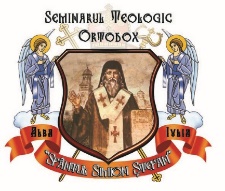 AHIEPISCOPIA  ORTODOXA  DE  ALBA IULIASEMINARUL TEOLOGIC  ORTODOX “ SFÂNTUL  SIMION  STEFAN”Alba Iulia, B-dul Transilvaniei  nr 36A,Tel +40.258.834890; stor.alba@isjalba.ro(Avizat C.A.DIN 07. 09. 2023)CONTRACT  EDUCAŢIONAL 2023-2024   I. Părţile semnatare     1. Unitatea de învăţământ Seminarul Teologic Ortodox „Sfântul Simion Stefan” Alba Iulia, cu sediul în Alba Iulia, Bulevardul Transilvaniei, nr.36 A, reprezentată prin director, Pr. prof. NISTOR IOAN   2. Beneficiarul indirect, dna/dl._________________________________________, părinte/tutore/susţinător legal al elevului, cu domiciliul în ___________________________________________________,     3. Beneficiarul direct al educației,__________________________________________ elev.   II. Scopul contractului: asigurarea condiţiilor optime de derulare a procesului de învăţământ prin implicarea şi responsabilizarea părţilor implicate în educaţia beneficiarilor direcți ai educaţiei.     III. Drepturile părţilor: drepturile părţilor semnatare ale prezentului contract sunt cele prevăzute în Regulamentul-cadru privind organizarea şi funcţionarea unităţilor de învăţământ preuniversitar şi în Regulamentul-cadru de organizare şi funcţionare a unităţii de învăţământ.    IV. Părţile au cel puţin următoarele obligaţii:*)  Unitatea de învăţământ se obligă:     a) să asigure condiţiile optime de derulare a procesului de învăţământ;     b) să asigure respectarea condiţiilor şi a exigenţelor privind normele de igienă şcolară, de protecţie a muncii, de protecţie civilă şi de pază contra incendiilor în unitatea de învăţământ;     c) să asigure că tot personalul unităţii de învăţământ respectă cu stricteţe prevederile legislaţiei în vigoare;     d) să asigure că toţi beneficiarii educaţiei sunt corect şi la timp informaţi cu prevederile legislaţiei specifice în vigoare;     e) ca personalul din învăţământ să aibă o ţinută morală demnă, un comportament responsabil, în concordanţă cu valorile educaţionale, pe care le transmit elevilor si un comportament responsabil;     f) să sesizeze, la nevoie, instituţiile publice de asistenţă socială/educaţională specializată, direcţia generală de asistenţă socială şi protecţia copilului în legătură cu aspecte care afectează demnitatea, integritatea fizică şi psihică a elevului;     g) să se asigure că personalul din învăţământ nu desfăşoară acţiuni de natură să afecteze imaginea publică a elevului, viaţa intimă, privată şi familială a acestuia;     h) să se asigure că personalul din învăţământ nu va aplica pedepse corporale şi nu va agresa verbal sau fizic elevii;     i) să se asigure că personalul didactic evaluează elevii direct, corect şi transparent, şi nu condiţionează această evaluare sau calitatea prestaţiei didactice la clasă de obţinerea oricărui tip de avantaje;     j) să desfăşoare în unitatea de învăţământ activităţi care respectă normele de moralitate şi nu pun în niciun moment în pericol sănătatea şi integritatea fizică sau psihică a elevilor, respectiv a personalului unităţii de învăţământ;     k) să asigure că în unitatea de învăţământ sunt interzise activităţile de natură politică şi prozelitism religios.     Părintele/tutorele/reprezentantul legal al elevului are următoarele obligaţii:     a) asigură frecvenţa şcolară a elevului în învăţământul obligatoriu şi ia măsuri pentru şcolarizarea acestuia, până la finalizarea studiilor;     b) prezintă documentele medicale solicitate la înscrierea elevului în unitatea de învăţământ, în vederea menţinerii unui climat sănătos la nivel de grupă/clasă pentru evitarea degradării stării de sănătate a celorlalţi elevi din colectivitate/unitatea de învăţământ;   c) trimite elevul in colectivitate numai daca nu prezinta simptome specifice unei afectiuni cu potential infectios (febra, tuse, dureri de cap, dureri de gat, dificultati de respiratie, diaree, varsaturi,rinoree)     d) cel puţin o dată pe lună ia legătura cu învăţătorul /institutorul/ profesorul pentru învăţământul preşcolar /profesorul pentru învăţământul primar /profesorul diriginte pentru a cunoaşte evoluţia elevului;     e) răspunde material pentru distrugerile bunurilor din patrimoniul şcolii, cauzate de elev;     f) respectă prevederile Regulamentului de organizare şi funcţionare a unităţii de învăţământ;     g) nu agresează fizic, psihic, verbal personalul unităţii de învăţământ.     h) prezinta un comportament civilizat in raport cu intregul personal al unitatii de invatamantElevul are următoarele obligaţii:     a) de a se pregăti la fiecare disciplină/modul de studiu, de a dobândi competenţele şi de a-şi însuşi cunoştinţele prevăzute de programele şcolare;     b) de a frecventa cursurile, în cazul beneficiarilor primari ai educaţiei din învăţământul de stat, particular şi confesional autorizat/acreditat;     c) de a se prezenta la cursuri şi la fiecare evaluare/sesiune de examene organizată de unitatea de învăţământ, în cazul beneficiarilor primari din învăţământul obligatoriu, înscrişi la cursuri cu frecvenţă redusă;     d) de a avea un comportament civilizat şi o ţinută decentă în unitatea de învăţământ;     e) de a respecta Regulamentul de organizare şi funcţionare a unităţii de învăţământ, regulamentul căminului(elevii cazați în cămin) regulile de circulaţie, normele de securitate şi de sănătate în muncă, de prevenire şi de stingere a incendiilor, normele de protecţie a mediului;   f) de a nu distruge documentele şcolare, precum cataloage, carnete de elev, foi matricole, documente din portofoliul educaţional etc.;     g) de a nu deteriora bunurile din patrimoniul unităţii de învăţământ (materiale didactice şi mijloace de învăţământ, cărţi de la biblioteca şcolii, mobilier şcolar, mobilier sanitar, spaţii de învăţământ etc.);     h) de a nu aduce sau difuza, în unitatea de învăţământ, materiale care, prin conţinutul lor, atentează la independenţa, suveranitatea şi integritatea naţională a ţării, care cultivă violenţa şi intoleranţa;     i) de a nu organiza/participa la acţiuni de protest, altfel decât este prevăzut în Statutul elevului;     j) de a nu deţine/consuma/comercializa, în perimetrul unităţii de învăţământ, droguri, substanţe etnobotanice, băuturi alcoolice, ţigări;     k) de a nu introduce şi/sau face uz, în perimetrul unităţii de învăţământ, de orice tipuri de arme sau alte produse pirotehnice, cum ar fi muniţie, petarde, pocnitori, brichete etc., precum şi spray-uri lacrimogene, paralizante sau altele asemenea care, prin acţiunea lor, pot afecta integritatea fizică şi psihică a elevilor şi a personalului unităţii de învăţământ;     l) de a nu poseda şi/sau difuza materiale care au un caracter obscen, pornografic sau defăimător;     m) de a nu aduce jigniri şi de a nu manifesta agresivitate în limbaj şi în comportament faţă de colegi şi faţă de personalul unităţii de învăţământ sau de a leza în orice mod imaginea publică a acestora;     n) de a nu provoca/instiga/participa la acte de violenţă în unitatea de învăţământ şi în proximitatea acesteia;     o) de a nu părăsi incinta şcolii în timpul pauzelor sau după începerea cursurilor, fără avizul profesorului de serviciu sau al învăţătorului/institutorului/profesorului pentru învăţământul primar/profesorului diriginte.   p)  de a nu oferi fotografii, informaţii video-audio legate de desfăşurarea activităţilor din şcoala noastră  r)  de a participa la activităţile online în mod obligatoriu, direct şi responsabil (este interzisă afişarea pozei de profil, oprirea camerei, blocarea altor participanţi şi abandonarea orei de curs fără un motiv întemeiat);  s)  de a nu înregistra şi difuza prin nici un procedeu activităţile didactice online fara acordul cadrului didactic care conduce sau realizeaza activitatea respectiva;  ş)  de a respecta procedura de acces în şcoală: triaj şi interval orar stabilit;  t)  de a purta echipamentul sportiv la orele de educaţie fizică (elevii scutiţi au obligaţia de a fi prezenți la oră);  u)  telefoanele vor fi depuse la începutul orelor (pentru durata orelor şi a pauzelor),  în spaţiile amenajate în fiecare clasă. Ele nu vor fi folosite nici pe durata pauzelor.  v) de a purta uniforma stabilită de către școală.  x) să participe la programul liturgic al școlii (pauza de rugăciune, Sf. Liturghie în zilele de sărbătoare)Elevii care nu respectă aceste precizări, vor suporta consecinţele precizate în Regulamentul de Ordine Interioară.   V. Durata contractului: prezentul contract se încheie, de regulă, pe durata unui nivel de învăţământ (primar, gimnazial sau liceal).   VI. Alte clauze: Vor fi înscrise prevederi legale, conform Legii educaţiei naţionale nr. 1/2011, cu modificările şi completările ulterioare, şi Regulamentului de organizare şi funcţionare a unităţilor de învăţământ preuniversitar-aprobat prin ORDIN nr. 4183 din 4 iulie 2022,  ale Legii nr. 272/2004 privind protecţia şi promovarea drepturilor copilului, republicată, cu modificările şi completările ulterioare. Încheiat astăzi,______________2023, în două exemplare, în original, pentru fiecare parte.       Unitatea şcolară							              Beneficiar indirect**Seminarul Teologic Ortodox 						             Părintele elevului„Sfântul Simion Ştefan” Alba Iulia       DIRECTOR,Pr. prof. NISTOR IOANAm luat la cunoştinţă.Beneficiar direct, elevul(în vârstă de cel puţin 14 ani)
 **) Părintele/Tutorele/Susţinătorul legal, pentru elevii din învăţământul antepreşcolar, preşcolar, primar, gimnazial şi liceal, respectiv elevul, pentru învăţământul postliceal.  